Name _______________________________________MONDAY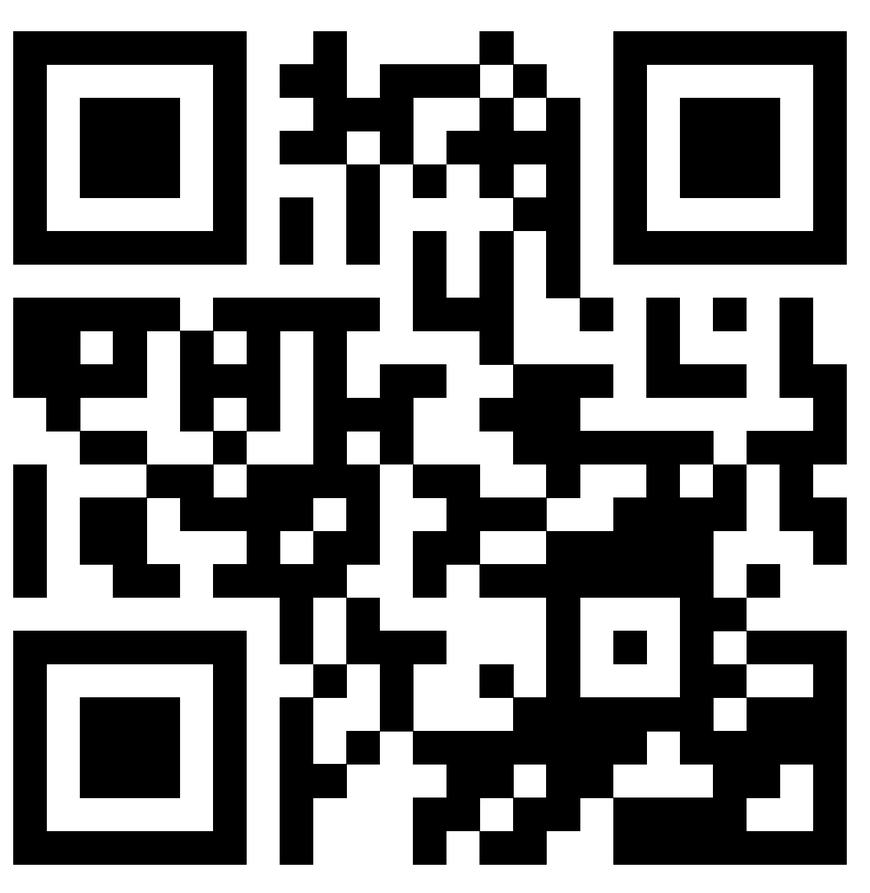 Directions:  Solve each of the following. 1.  5^  - 3^ 		   2.  1$  + 1$    	  3.  2%  + 1%   1. 2#  - 1# 		   2.  2^  + 3^      	  3.  1! )  + 4! )  ReviewDirections:  Write a mixed number for the models below.  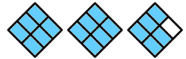 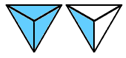 1.				    2.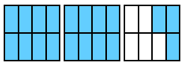 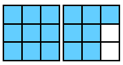 3.				    4.5.  Eric bought a bike that cost $240 and a washing machine for $395.  If Eric had $1000 saved, how much money does he have left after his purchases? (2 steps!)  www.forrestmath.weebly.com			Add/Sub Fractions HWTUESDAY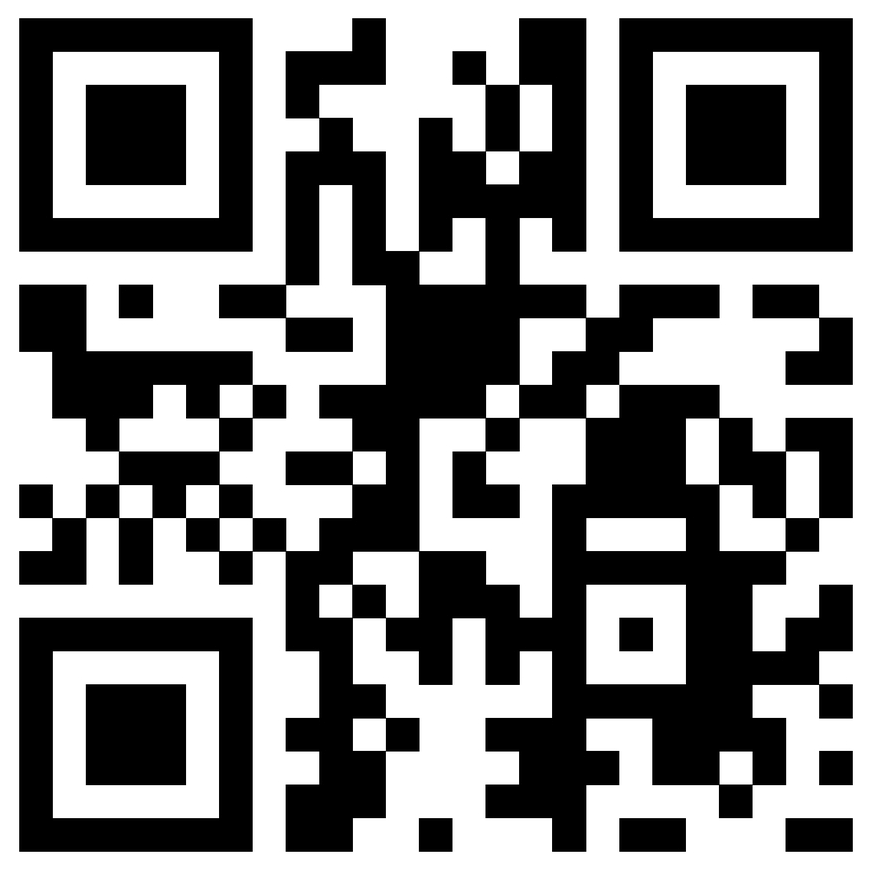 Directions:  Solve each of the following. 1.  					2.					3. ReviewDerek had 45 games.  He gave 14 games to his friend, Steve.  Then Derek got 13 more games for his birthday.  How many games does Derek have now? (2 steps!)1.  What is the total number of hours in exactly 1 day? _______2.  How many minutes are equal to two hours?  _____________3.  Ginger wore braces for exactly 1 year.  How many days did she wear braces in all? _____________ 4.  About how many days are in one month? _______________ WEDNESDAYDirections:  Solve each of the following. 1.  					2.					3.ReviewThe animal park has 12 zebras, 25 monkeys, and some giraffes.  If the total number of zebras, monkeys, and giraffes at the park is 50, how many giraffes are there?Write what time is shown on each clock below. 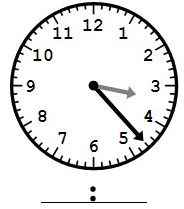 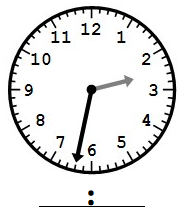 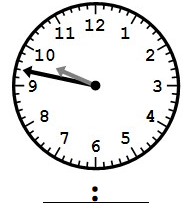 THURSDAYDirections:  Solve each of the following. 1.  2^  + 2^ 		   2.  2#  + 1#   	     3.  3%  + 3%  1. 6*  - 2*		   2.  3$  + 3$     	 3.  6! )  - 2! )  Review1.  On Friday 269 people visited the Norfolk Zoo.  On Saturday, 674 people visited.  What is the best estimate of the total number of people that visited the zoo on those two days? 2.  Ms. McCord will be on vacation for two weeks.  How many days will she be gone in all?  _______________3.  Mrs. Beaumont will have a first birthday party for Baby Laila.  If she is one year old, how many months old is she?  ________4.  You are at school for about 7 hours a day.  How many minutes a day do you spend learning from your FABULOUS teachers? ______________________5.  48 ~ 8= _____	    6.  16 ~ 4= ____	     7.    16 ~ 2= ____www.forrestmath.weebly.com 